     ГIАЛГIАЙ                	                                          РЕСПУБЛИКА                   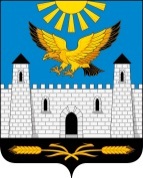                  РЕСПУБЛИКА                                                        ИНГУШЕТИЯ       ГОРОДСКОЙ СОВЕТ ДЕПУТАТОВ МУНИЦИПАЛЬНОГО ОБРАЗОВАНИЯ ГОРОДСКОЙ ОКРУГ ГОРОД  КАРАБУЛАКЭЛДАРХА ГIАЛА СОВЕТ           386231, РИ, г. Карабулак, ул. Джабагиева, 142, Здание городского Совета депутатов, тел:88734 44-48-47(ф), e-mail: gorsovet-06@mail.ru      №    3/2-3                                                         "    05    "       марта         2018 г.РЕШЕНИЕОб опубликовании  проекта решения городского Совета депутатовмуниципального образования "Городской округ город Карабулак""О внесении изменений в Устав муниципальногообразования  "Город Карабулак" В соответствии с частью 4 статьи 44 Федерального закона от 6 октября 2003 года № 131-ФЗ "Об общих принципах организации местного самоуправления в Российской Федерации", в целях приведения Устава муниципального образования "Город Карабулак" в соответствие с действующим законодательством, городской Совет муниципального образования "Городской округ город Карабулак" решил:1. Утвердить проект решения о внесении изменений и дополнений в Устав муниципального образования "Город Карабулак" (прилагается).2. Обнародовать прилагаемый проект решения городского Совета депутатов "О внесении изменений в Устав муниципального образования  "Город Карабулак" путем опубликования в газете "Керда ха" и размещения на официальном сайте муниципального образования "Городской округ город Карабулак" www.mokarabulak.ru в информационно-телекоммуникационной сети "Интернет".Председатель городского Совета депутатов                                  муниципального образования                                                           М.З.Ганиев   "Городской округ город Карабулак"                                                  Глава муниципального образования "Городской округ город Карабулак"                                                   А.И.БитиевПриложение №1 к решению городского Совета муниципального образования "Городской округ город Карабулак"от 05 марта 2018 года №3/2-3 Проект Решения"О внесении изменений в Устав муниципального образования "Город Карабулак"     В целях приведения Устава муниципального образования "Город Карабулак" в соответствие с Федеральными законами от 05.12. 2017 № 380-ФЗ "О внесении изменений в статью 36 Федерального закона "Об общих принципах организации местного самоуправления в Российской Федерации" и Кодекс административного судопроизводства Российской Федерации", от 05.12.2017 №392-ФЗ "О внесении изменений в отдельные законодательные акты Российской Федерации по вопросам совершенствования проведения независимой оценки качества условий оказания услуг организациями в сфере культуры, охраны здоровья, образования, социального обслуживания и федеральными учреждениями медико-социальной экспертизы",  от 29.12.2017 №443-ФЗ "Об организации дорожного движения в Российской Федерации и о внесении изменений в отдельные законодательные акты Российской Федерации",  от 29.12.2017 №455-ФЗ "О внесении изменений в Градостроительный кодекс Российской Федерации и отдельные законодательные акты Российской Федерации", от 29.12.2017 №463-ФЗ "О внесении изменений в Федеральный закон "Об общих принципах организации местного самоуправления в Российской Федерации" и отдельные законодательные акты Российской Федерации", от 31.12.2017 №503-ФЗ "О внесении изменений в Федеральный закон "Об отходах производства и потребления" и отдельные законодательные акты Российской Федерации",  руководствуясь статьями 35, 44, Федерального закона от 6 октября 2003 года №131-ФЗ "Об общих принципах организации местного самоуправления в Российской Федерации", городской Совет депутатов муниципального образования "Городской округ город Карабулак" решил:       1. Внести в Устав муниципального образования "Город Карабулак", утвержденный Решением городского Совета муниципального образования "Городской округ город Карабулак" № 1 от 25.12.2009,  зарегистрированный Управлением Минюста России по Республике Ингушетия 28.12.2009 за номером  RU 063030002009001 следующие изменения и дополнения:        1.1. в части 3 статьи 10:         а) пункт 5 после слов "за сохранностью автомобильных дорог местного значения в границах городского округа," дополнить словами "организация дорожного движения,";        б) пункт 26 изложить в следующей редакции:         "26) участие в организации деятельности по накоплению (в том числе раздельному накоплению), сбору, транспортированию, обработке, утилизации, обезвреживанию, захоронению твердых коммунальных отходов; ".        в) пункт 27 изложить в следующей редакции:         "27) утверждение правил благоустройства территории городского округа, осуществление контроля за их соблюдением, организация благоустройства территории городского округа в соответствии с указанными правилами, а также организация использования, охраны, защиты, воспроизводства городских лесов, лесов особо охраняемых природных территорий, расположенных в границах городского округа; ";         г) пункт 36 дополнить словом "(волонтерству)";        1.2. пункт 12 части 1 статьи 11 изложить в следующей редакции:         "12) создание условий для организации проведения независимой оценки качества условий оказания услуг организациями в порядке и на условиях, которые установлены федеральными законами, а также применение результатов независимой оценки качества условий оказания услуг организациями при оценке деятельности руководителей подведомственных организаций и осуществление контроля за принятием мер по устранению недостатков, выявленных по результатам независимой оценки качества условий оказания услуг организациями, в соответствии с федеральными законами;";        1.3.  в статье 20:        а) наименование изложить в следующей редакции:        "Статья 20. Публичные слушания, общественные обсуждения";         б) в части 4 слова "Порядок организации и проведения публичных слушаний" дополнить словами "по проектам и вопросам, указанным в части 3 настоящей статьи,";        в) дополнить частью 6 следующего содержания:          "6. По проектам генеральных планов, проектам правил землепользования и застройки, проектам планировки территории, проектам межевания территории, проектам правил благоустройства территорий, проектам, предусматривающим внесение изменений в один из указанных утвержденных документов, проектам решений о предоставлении разрешения на условно разрешенный вид использования земельного участка или объекта капитального строительства, проектам решений о предоставлении разрешения на отклонение от предельных параметров разрешенного строительства, реконструкции объектов капитального строительства, вопросам изменения одного вида разрешенного использования земельных участков и объектов капитального строительства на другой вид такого использования при отсутствии утвержденных правил землепользования и застройки проводятся общественные обсуждения или публичные слушания, порядок организации и проведения которых определяется настоящим Уставом  и (или) нормативным правовым актом городского Совета с учетом положений законодательства о градостроительной деятельности. ";1.4 в части 1 статьи 27:а) пункт 22 изложить в следующей редакции:"22) утверждение правил благоустройства территории муниципального образования;";б) дополнить пунктом 23 следующего содержания:"23) иные полномочия в соответствии с федеральным, республиканским законодательством, настоящим Уставом.";1.5. в статье 35:а) пункт 20 изложить в следующей редакции:"20) участие в организации деятельности по накоплению (в том числе раздельному накоплению), сбору, транспортированию, обработке, утилизации, обезвреживанию, захоронению твердых коммунальных отходов; ";б) пункт 24 изложить в следующей редакции:             "24) разработка правил благоустройства территории городского округа Карабулак, осуществление контроля за их соблюдением, организация благоустройства территории городского округа в соответствии с указанными правилами, а также организация использования, охраны, защиты, воспроизводства городских лесов, лесов особо охраняемых природных территорий, расположенных в границах городского округа; "; 1.6. в статье 41: а) часть 1.1. изложить в следующей редакции:"1.1. Полномочия главы городского округа прекращаются досрочно также в связи с утратой доверия Президента Российской Федерации в случаях:1) несоблюдения главой городского округа, его (ее) супругой (супругом) и несовершеннолетними детьми запрета, установленного Федеральным законом "О запрете отдельным категориям лиц открывать и иметь счета (вклады), хранить наличные денежные средства и ценности в иностранных банках, расположенных за пределами территории Российской Федерации, владеть и (или) пользоваться иностранными финансовыми инструментами";2) установления в отношении избранного на муниципальных выборах главы городского округа факта открытия или наличия счетов (вкладов), хранения наличных денежных средств и ценностей в иностранных банках, расположенных за пределами территории Российской Федерации, владения и (или) пользования иностранными финансовыми инструментами в период, когда указанное лицо было зарегистрировано в качестве кандидата на выборах главы городского округа. При этом понятие "иностранные финансовые инструменты" используется в значении, определенном Федеральным законом, указанным в пункте 1 настоящей части.б)  часть 2 изложить в следующей редакции:"2. В случае досрочного прекращения полномочий главы муниципальногообразования выборы главы муниципального образования, избираемого на муниципальных выборах, проводятся в сроки, установленные Федеральным законом от 12 июня 2002 года N 67-ФЗ "Об основных гарантиях избирательных прав и права на участие в референдуме граждан Российской Федерации".в) часть 2.1. изложить в следующей редакции:"2.1. В случае, если глава муниципального образования, полномочия которого прекращены досрочно на основании правового акта высшего должностного лица субъекта Российской Федерации (руководителя высшего исполнительного органа государственной власти субъекта Российской Федерации) об отрешении от должности главы муниципального образования либо на основании решения представительного органа муниципального образования об удалении главы муниципального образования в отставку, обжалует данные правовой акт или решение в судебном порядке, досрочные выборы главы муниципального образования, избираемого на муниципальных выборах, не могут быть назначены до вступления решения суда в законную силу. ";г) дополнить частью 2.1-1 следующего содержания:"2.1-1. В случае досрочного прекращения полномочий главы муниципального образования избрание главы муниципального образования, избираемого представительным органом муниципального образования из своего состава или из числа кандидатов, представленных конкурсной комиссией по результатам конкурса, осуществляется не позднее чем через шесть месяцев со дня такого прекращения полномочий.При этом если до истечения срока полномочий представительного органа муниципального образования осталось менее шести месяцев, избрание главы муниципального образования из состава представительного органа муниципального образования осуществляется на первом заседании вновь избранного представительного органа муниципального образования, а избрание главы муниципального образования из числа кандидатов, представленных конкурсной комиссией по результатам конкурса, - в течение трех месяцев со дня избрания представительного органа муниципального образования в правомочном составе.";д) дополнить частью 2.2. следующего содержания:"2.2. В случае, если глава муниципального образования, полномочия которого прекращены досрочно на основании правового акта высшего должностного лица субъекта Российской Федерации (руководителя высшего исполнительного органа государственной власти субъекта Российской Федерации) об отрешении от должности главы муниципального образования либо на основании решения представительного органа муниципального образования об удалении главы муниципального образования в отставку, обжалует данные правовой акт или решение в судебном порядке, представительный орган муниципального образования не вправе принимать решение об избрании главы муниципального образования, избираемого представительным органом муниципального образования из своего состава или из числа кандидатов, представленных конкурсной комиссией по результатам конкурса, до вступления решения суда в законную силу. ";е) часть 3 изложить в следующей редакции:           "3. В случае досрочного прекращения полномочий Главы городского округа Карабулак до вступления в должность нового Главы городского округа Карабулак, а также в случае временного отсутствия Главы городского округа Карабулак, невозможности исполнения им своих обязанностей, его обязанности исполняет  по решению городского Совета депутатов один из заместителей главы муниципального образования. "; 1.7.   дополнить статьей 62. следующего содержания:         "Статья 62. Содержание правил благоустройства территории муниципального образования1. Правила благоустройства территории городского округа Карабулак утверждаются городским Советом.2. Правила благоустройства территории городского округа Карабулак могут регулировать вопросы:1) содержания территорий общего пользования и порядка пользования такими территориями;2) внешнего вида фасадов и ограждающих конструкций зданий, строений, сооружений;3) проектирования, размещения, содержания и восстановления элементов благоустройства, в том числе после проведения земляных работ;4) организации освещения территории городского округа Карабулак, включая архитектурную подсветку зданий, строений, сооружений;5) организации озеленения территории городского округа Карабулак, включая порядок создания, содержания, восстановления и охраны расположенных в границах населенных пунктов газонов, цветников и иных территорий, занятых травянистыми растениями;6) размещения информации на территории городского округа Карабулак, в том числе установки указателей с наименованиями улиц и номерами домов, вывесок;7) размещения и содержания детских и спортивных площадок, площадок для выгула животных, парковок (парковочных мест), малых архитектурных форм;8) организации пешеходных коммуникаций, в том числе тротуаров, аллей, дорожек, тропинок;9) обустройства территории городского округа Карабулак в целях обеспечения беспрепятственного передвижения по указанной территории инвалидов и других маломобильных групп населения;10) уборки территории городского округа Карабулак, в том числе в зимний период;11) организации стоков ливневых вод;12) порядка проведения земляных работ;13) участия, в том числе финансового, собственников и (или) иных законных владельцев зданий, строений, сооружений, земельных участков (за исключением собственников и (или) иных законных владельцев помещений в многоквартирных домах, земельные участки под которыми не образованы или образованы по границам таких домов) в содержании прилегающих территорий;14) определения границ прилегающих территорий в соответствии с порядком, установленным законом Республики Ингушетия;15) праздничного оформления территории городского округа Карабулак;16) порядка участия граждан и организаций в реализации мероприятий по благоустройству территории городского округа Карабулак;17) осуществления контроля за соблюдением правил благоустройства территории городского округа Карабулак.3. Законом Республики Ингушетия могут быть предусмотрены иные вопросы, регулируемые правилами благоустройства территории городского округа Карабулак, исходя из природно-климатических, географических, социально-экономических и иных особенностей городского округа Карабулак.".2. Настоящее решение вступает в силу со дня официального обнародования после его государственной регистрации.3. Подпункт "а" пункта 1.1. настоящего решения вступает в силу с 30 декабря 2018 года.4. Подпункты  "б", "а"   пунктов 1.1., 1.5., соответственно,  настоящего решения вступает в силу с 01 января 2019 года.5. Подпункт "г" пункта 1.1. настоящего решения вступает в силу  с 01 мая 2018 года.6. Подпункты 13 -14 пункта 1.7. вступают в силу с 28 июня 2018 годаПредседатель городского Совета депутатов                          М.З.ГаниевГлава муниципального образования "Городской округ город Карабулак"                                         А.И.Битиев                 ГIАЛГIАЙ                	                                          РЕСПУБЛИКА                                    РЕСПУБЛИКА                                                        ИНГУШЕТИЯ       ГОРОДСКОЙ СОВЕТ ДЕПУТАТОВ МУНИЦИПАЛЬНОГО ОБРАЗОВАНИЯ ГОРОДСКОЙ ОКРУГ ГОРОД  КАРАБУЛАКЭЛДАРХА ГIАЛА СОВЕТ                   386231, РИ, г. Карабулак, ул.Джабагиева, 142, Здание городского Совета депутатов, тел:88734 44-48-47(ф), e-mail: gorsovet-06@mail.ru                                          РЕШЕНИЕ       №    3/3-3                                                              "    05       "       марта        2018 г.Об отмене Решения городского Совета                                                                  от 30 ноября 2017 года № 11/2-3 "О переименовании                                          улицы Комарова муниципального  образования                                         "Городской округ город Карабулак" в улицу им. Бориса Бокова"     Руководствуясь Федеральным законом от 06.10.2003 года N 131-ФЗ "Об общих принципах организации местного самоуправления в Российской Федерации", Уставом муниципального образования "Город Карабулак", городской Совет муниципального образования "Городской округ город Карабулак" решил:   1.  Отменить Решение городского Совета от 30 ноября 2017 года № 11/2-3 "О переименовании улицы Комарова муниципального образования "Городской округ город Карабулак" в улицу им. Бориса Бокова".  2. Опубликовать настоящее Решение в газете "Керда ха".  3.Настоящее Решение вступает в законную силу с момента опубликования.Председатель городского Совета депутатовмуниципального образования "Городской округ город Карабулак"                                                  М.З.Ганиев  Глава муниципального образования "Городской округ город Карабулак"                                                   А.И.Битиев